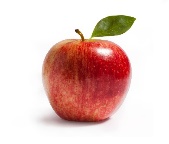 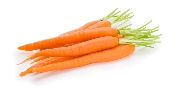 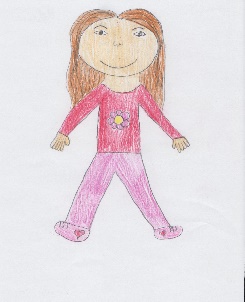 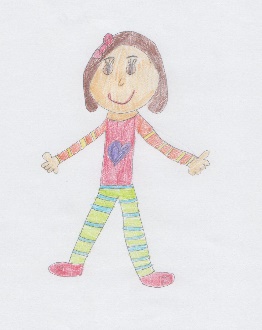 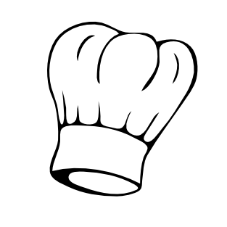 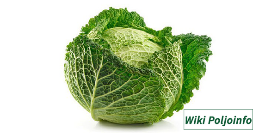 JELOVNIK ZA RAZDOBLJE OD  2. 10. DO 6. 10. 2023.DAN U TJEDNU      DORUČAKRUČAKUŽINAPONEDJELJAKGriz na mlijeku s čokoladom ,voće kruškaRižoto od teletine, salata od ribane mrkve i kupusa, kruhLažna pizzaUTORAKKruh s marmeladom, čokoladno mlijeko, voćePureće polpete u umaku od rajčice, pire krumpir, zelena salata, kruhVoćni kolačSRIJEDASendvič s šunkom i sirom, čaj, voćeKrem juha od povrća, pečena piletina, mlinci, cikla salataPutar štangicaČETVRTAKSavitak sa sjemenkama i sirom, kakao, voćeVarivo od puretine i graška s noklicama, kruhPuding s bananomPETAKKruh sa sirnim namazom i povrćem, acidofilno mlijeko, voćeJuha od rajčice s taranom, tjestenina u umaku od tune, salata ciklaVoćni jogurt